Контрольная работапо теме: «Арифметические действия»(4 класс, IV четверть)1 вариантНайди значение выражения:707400 : 300 – (12006 + 262020) : 419 + 2562 =Решите задачи:1. В цветочный магазин привезли 23 букета гвоздик и 28 букетов роз по 7 роз в каждом букете. Сколько гвоздик было в одном букете, если всего привезли 403 цветка?2. Найдите периметр и площадь прямоугольника, длина которого 11 см, а ширина 5 см.      3. Выполните вычисления.            903201 – 815698			8703 х 98			560772 : 3            639672 + 260859			1620 х 397			17052 : 28Решите задачу:Скорый поезд за 6 часов прошёл 720км.  На сколько нужно увеличить скорость поезда, чтобы он то же расстояние прошёл за 5 часов?Выпишите уравнения, которые соответствуют данной схеме, и решите одно из них:            х – 170 = 420;       х + 170 = 420;	х – 420 = 170; 	420 – х = 170.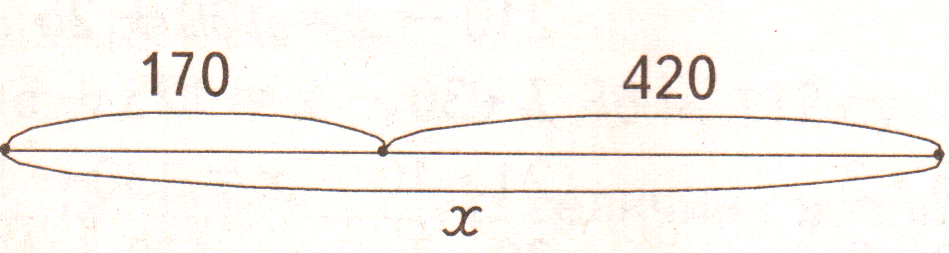         *6. Начертите три отрезка один под другим так, чтобы верхний отрезок имел длину большую, чем 1см, был короче среднего на 2см и длиннее нижнего на 3см.Контрольная работапо теме: «Арифметические действия»(4 класс, IV четверть)2 вариантНайди значение выражения:(548037 + 416619) : 297 + (26758 – 19309) x 26 = Решите задачи:1.В магазин привезли 27 ящиков клубники по 9 кг в каждом и 23 ящика смородины. Сколько килограммов смородины в одном ящике, если всего в магазин привезли 519 кг ягоды?2. Вычислите периметр и площадь квадрата со стороной 9 см.      3. Выполните вычисления.          802010 – 497532			9305 х 76			198863 : 7          328753 + 264368			1587 х 304			15873 : 39      4.Решите задачу:Автомобиль за 4 часа проехал 240км.  На сколько нужно увеличить скорость автомобиля, чтобы он то же расстояние прошёл за 3 часа?Выпишите уравнения, которые соответствуют данной схеме, и решите одно из них:х : 5 = 9; 	х• 5 = 9; 	х : 9 = 5; 	х + 5 = 9.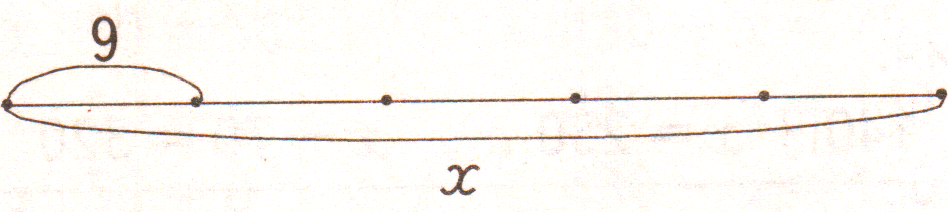             *6. Начертите три отрезка один под другим так, чтобы верхний отрезок имел длину большую, чем 1дм, был длиннее среднего на 4см и короче нижнего на 2см.